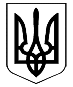 ВЕЛИКОДИМЕРСЬКА СЕЛИЩНА РАДАБРОВАРСЬКОГО РАЙОНУ КИЇВСЬКОЇ ОБЛАСТІР І Ш Е Н Н Я Про затвердження проекту землеустроюта передачі земельної ділянки у власністьв селі Шевченкове, по вул. Вокзальна, 2  Розглянувши виготовлений ТОВ «Укргеоземпроект» проект землеустрою щодо відведення земельної ділянки для будівництва та обслуговування будівель торгівлі Великодимерської селищної  ради  по  вул. Вокзальна, 2, в  с. Шевченкове Броварського району Київської області керуючись ст. 26 Закону України «Про місцеве самоврядування в Україні», Законом України «Про державний земельний кадастр»,  ст. ст. 12, 118 ЗКУ селищна  радаВ И Р І Ш И Л А:Затвердити виготовлений ТОВ «Укргеоземпроект» проект землеустрою щодо відведення земельної ділянки для будівництва та обслуговування будівель торгівлі   Великодимерської   селищної   ради  по  вул. Вокзальна, 2,  в  с. Шевченкове Броварського району Київської області.Прийняти Великодимерській селищній раді у комунальну власність земельну ділянку для  будівництва та обслуговування будівель торгівлі площею 0,6417 га  в   с. Шевченкове, вул. Вокзальна, 2.3.  Встановити, що  даній земельній ділянці присвоєно кадастровий     номер  3221289501:01:032:0022.4. Землевпорядній службі внести відповідні зміни до земельно-кадастрової       документації.Селищний голова                                                                   А.Б. Бочкарьовсмт Велика Димерка29 березня 2018 року№ 139   VII – VІІ